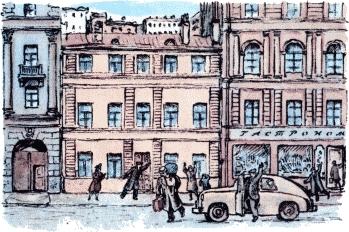 Жил человек рассеянныйНа улице Бассейной.Сел он утром на кровать,Стал рубашку надевать,В рукава просунул руки —Оказалось, это брюки.Вот какой рассеянныйС улицы Бассейной!Надевать он стал пальто —Говорят ему: не то.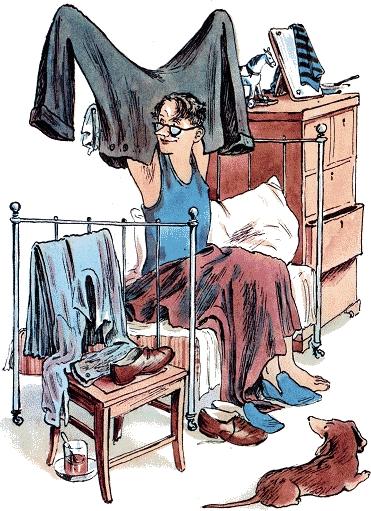 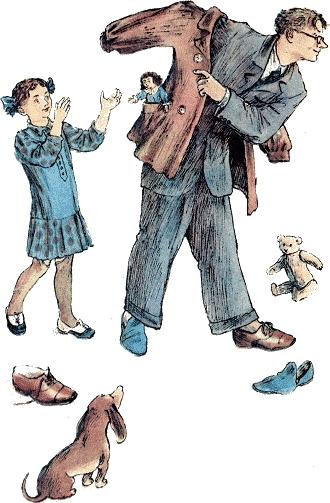 Стал натягивать гамаши —Говорят ему: не ваши.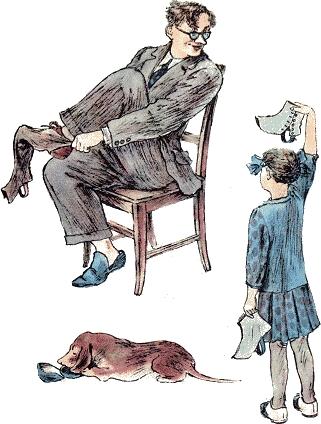 Вот какой рассеянныйС улицы Бассейной!Вместо шапки на ходуОн надел сковороду.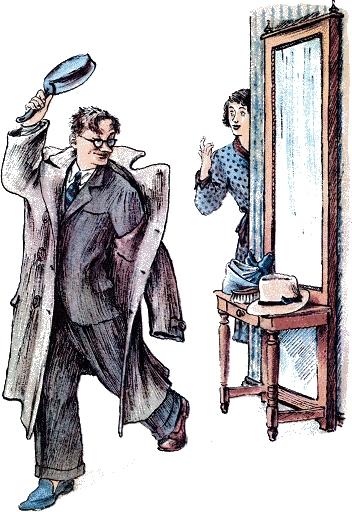 Вместо валенок перчаткиНатянул себе на пятки.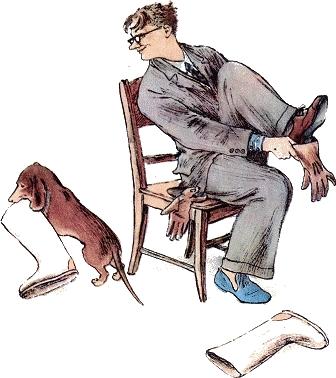 Вот какой рассеянныйС улицы Бассейной!Однажды на трамваеОн ехал на вокзал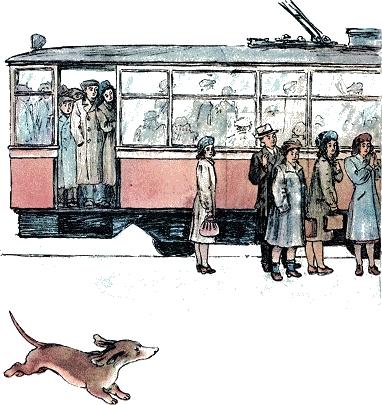 И, двери открывая,Вожатому сказал:— ГлубокоуважаемыйВагоноуважатый!ВагоноуважаемыйГлубокоуважатый!Во что бы то ни сталоМне надо выходить.Нельзя ли у трамвалаВокзай остановить?Вожатый удивился —Трамвай остановился.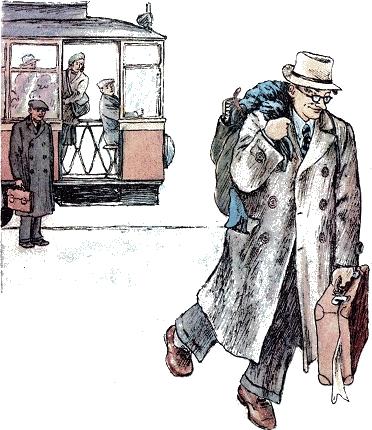 Вот какой рассеянныйС улицы Бассейной!Он отправился в буфетПокупать себе билет.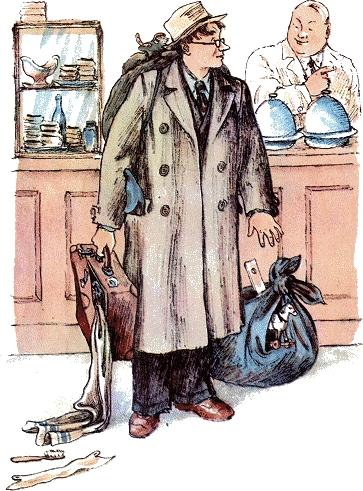 А потом помчался в кассуПокупать бутылку квасу.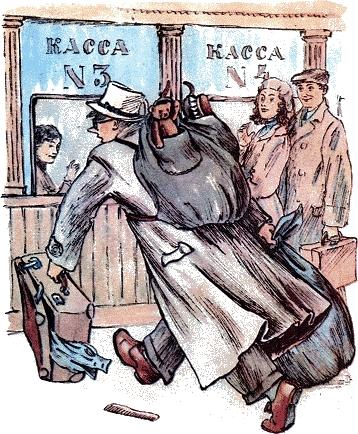 Вот какой рассеянныйС улицы Бассейной!Побежал он на перрон,Сел в отцепленный вагон,Внёс узлы и чемоданы,Рассовал их под диваны,Сел в углу перед окномИ заснул спокойным сном…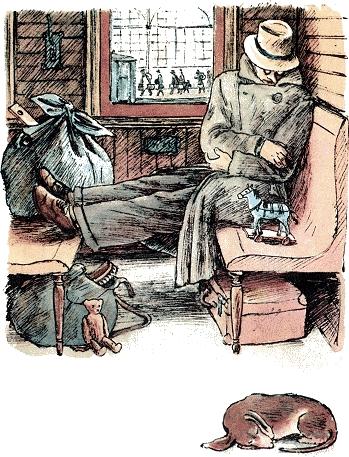 — Это что за полустанок?Закричал он спозаранок.А с платформы говорят:— Это город Ленинград.Он опять поспал немножкоИ опять взглянул в окошко,Увидал большой вокзал,Удивился и сказал:— Это что за остановка —Бологое иль Поповка? —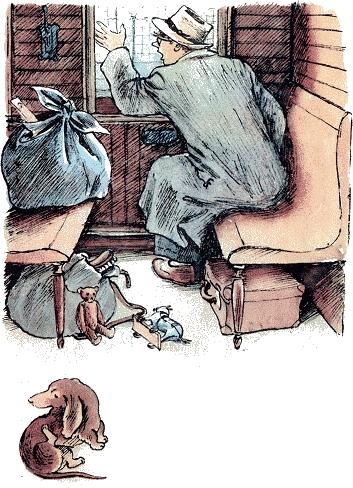 А с платформы говорят:— Это город Ленинград.Он опять поспал немножкоИ опять взглянул в окошко,Увидал большой вокзал,Потянулся и сказал:— Что за станция такая —Дибуны или Ямская? —А с платформы говорят:— Это город Ленинград.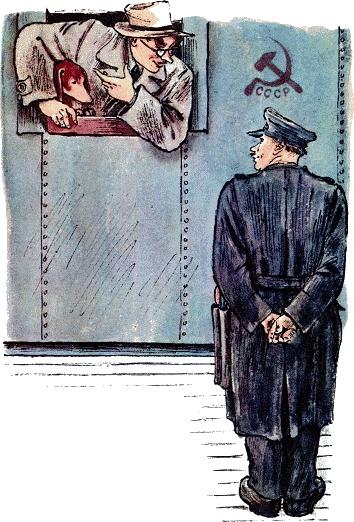 Закричал он: — Что за шутки!Еду я вторые сутки,А приехал я назад,А приехал в Ленинград!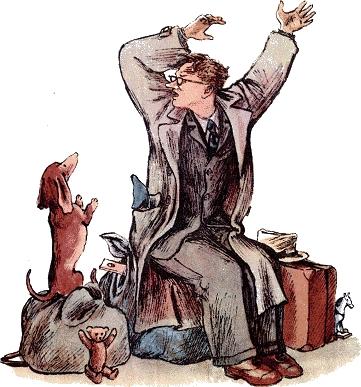 Вот какой рассеянныйС улицы Бассейной!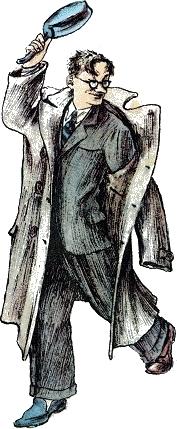 